Dobrý den,

v obci Annín nebo blízkém okolí, okres Klatovy by se měl nacházet již dlouho hledaný kříženec jménem Rony!!!

Pokud byste o něm získali jakékoliv informace, zavolejte nám prosím na naše telefonní číslo 608714476, případně napište na email lucastyle@centrum.czRony je 2 roky starý kříženec. Ztratil se už v srpnu 2017, měli jsme nějaké stopy, ale dohledat se nám to nepodařilo. Teď máme nové info, že by pes měl být stále v okolí. údajně u někoho na zahradě. Měl červený látkový obojek se známkou s kontaktem, je i čipovaný (203093402100177). Není kastrovaný a váží asi 20 kg. Rony je moc hodný, přátelský a hravý pejsek. Vychází dobře s dětmi i s ostatními psy. Rád aportuje a hodně a rychle běhá. Je to kříženec hlavou připomínající vlčáka a tělem něco z chrta - má vysoké nohy a plochý hrudník. Zaběhl se navečer od chalupy a už se nevrátil. Starosty obcí moc prosíme o vyhlášení obecním rozhlasem! 

Pokud byste byli tak hodní, vytiskněte prosím pátrací letáček, který naleznete v příloze emailu a vyvěste ho na nástěnku, do výlohy či na jiné viditelné místo. Také si ho můžete vložit na své webové stránky. Odměna za nalezení 10 000 Kč!!!Aktuální info o pátrání najdete zde: http://www.psidetektiv.cz/zvire/rony-klatovy-2017-08-15
Děkujeme za pomoc,Lucie Marečková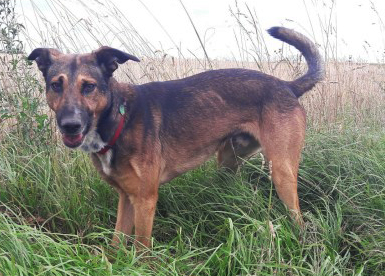 